MINISTERO ISTRUZIONE Ufficio Scolastico Regionale per la SiciliaISTITUTO COMPRENSIVO STATALE  “CARLO ALBERTO DALLA CHIESA”Via Balatelle, 18  -  95037 – San Giovanni La Punta (CT)Tel.  095/7177802   Fax 095/7170287 e-mail  ctic84800a@istruzione.it – ctic84800a@pec.istruzione.it  – sito web www.icdallachiesa.edu.itCodice Fiscale 90004490877 –  Codice Meccanografico CTIC84800A Al dirigente scolasticodell’I.C. “Carlo Alberto Autodichiarazione per gli alunni resa dai genitori ai sensi degli artt. 46 e 47 d.p.r. n. 445/2000 al rientro dalle vacanze estive.La presente dichiarazione sarà consegnata in data 16 o 17/09/2021 brevi manu al docente della prima ora di lezione.  In caso di mancata produzione dell’autocertificazione i docenti ne daranno informazione al referente covid di plesso il quale ne darà tempestiva comunicazione alla dirigenza per gli adempimenti di competenza.I sottoscritti genitori dell’alunno/a _________________________________________________________ frequentante la classe _________ sez. ____________ del plesso _______________ in ottemperanza alle disposizioni di legge consapevole delle conseguenze penali previste in caso di dichiarazioni mendaci (art. 495 c.p.)DICHIARANOper quanto a propria conoscenza, che il/la  figlio/a non è stato/a in stretto contatto con una persona affetta da COVID-19 negli ultimi 10 giorni; che il/la proprio/a figlio/a né un congiunto convivente è stato sottoposto alla misura della quarantena o è  risultato positivo al COVID-19 nel periodo della sospensione delle attività didattiche;che il/la proprio/a figlio/a, in data odierna, non ha sintomi influenzali (quali tosse o difficoltà respiratorie) né una temperatura corporea  superiore a 37,5°C.San Giovanni La Punta, _______________________ Firma________________________________________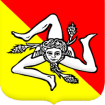 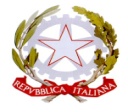 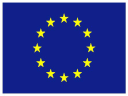 Regione SiciliaMI                                        Unione Europea 